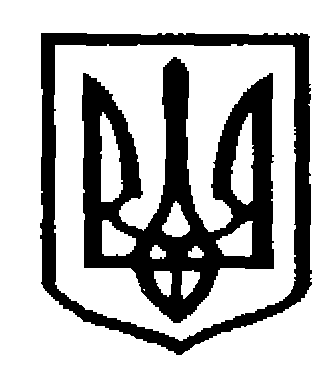 У К Р А Ї Н АЧернівецька міська радаУ П Р А В Л I Н Н Я   О С В I Т Ивул. Героїв Майдану, 176, м.Чернівці, 58029 тел./факс (0372) 53-30-87,  E-mail: osvitacv@gmail.com  Код ЄДРПОУ №02147345НАКАЗЗ метою зменшення споживання газу, економії енергоресурсів та на виконання  Протоколу  засідання Кризового комітету при Міненерговугілля від 1 березня 2018 року щодо запровадження Національного плану дій на період надзвичайної ситуації, що склалася у сфері газопостачання  НАКАЗУЮ:Призупинити освітній процес в закладах дошкільної, загальної середньої, професійної (професійно-технічної), позашкільної освіти з 03.03.2018 р. по 07.03.2018 включно.Керівникам закладів освіти:довести інформацію про призупинення освітнього процесу до батьків вихованців, учнів, студентів; перевести автономні системи опалювання у максимально ощадливий режим;забезпечити цілодобове чергування відповідальних працівників для контролю за станом опалювальних систем;у разі виникнення надзвичайної ситуацій терміново повідомляти аварійну службу МКП «Чернівцітеплокомуненерго» за тел.53-11-00, 53-22-15  та Муніципальний контакт–центр за телефоном 0502221580.   Контроль даного наказу залишаю за собою.Начальник управління освітиЧернівецької міської ради                                                       С.В.Мартинюк02.03.2018 р.                                                                                                                                                                №104 Про призупинення освітнього процесу в закладах дошкільної, загальної середньої, професійної (професійно-технічної)  та позашкільної освіти